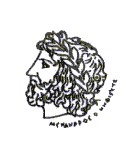 ΝΟΜΙΚΑ ΠΡΟΣΩΠΑ Αίτηση ρύθμισης οφελών του άρ.165 ν.4764/20 (φ. 256, τ. α΄) όπως τροποποιήθηκε και ισχύει: αρ. 36 του ν.4807/21 (φ.96, τ. α΄)Επωνυμία :………………………………………Διακριτικός τίτλος :……………………………..Διεύθυνση: ……………………………………...Τηλέφωνο : ………………………………..……ΑΦΜ:……………………………………………ΔΟΥ: ……………………………………………Επώνυμο Νομ. Εκ. : ……………………………Ονομα Νομ. Εκ………….………………………Ονομα πατρός: …………………………….……Διεύθυνση: ……………………………………...Τηλέφωνο : ………………………………..……ΑΦΜ:……………………………………………ΔΟΥ: ……………………………………………ΑΔΤ: ……………………………………………Ημερομηνία : Αρ. Πρωτ.: Προς : το Δήμο Κηφισιάς Παρακαλώ να προχωρήσετε σε ρύθμιση των υπαγόμενων στις διατάξεις του ν.4764/20 (φ. 256, τ. α΄ όπως τροποποιήθηκε και ισχύει) οφειλών μου σε :  Συνημμένα υποβάλλω τα παρακάτω απαιτούμενα δικαιολογητικά :Η παρούσα επέχει θέση Υ/Δ του ν. 1599/86 αναφορικά με τα δηλούμενα και υποβαλλόμενα στοιχεία Η παρούσα επέχει θέση Υ/Δ του ν. 1599/86 αναφορικά με τα δηλούμενα και υποβαλλόμενα στοιχεία                                                                                                                                     Ο αιτών                                                                                                                            Υπογραφή - (Σφραγίδα) Δόσεις Ποσοστό απαλλαγής από προσαυξήσεις Επιλογή αρ. δόσεων Εφάπαξ καταβολή 100% 2-24  80% 25-48 70%49-7260%73-10050%Κατηγορία Δικαιολογητικά ΕΠΙΧΕΙΡΗΣΕΙΣ – ΝΟΜΙΚΑ ΠΡΟΣΩΠΑΕπιχείρηση -νομικό πρόσωπο που εντάσσεται στους Κ.Α.Δ. του συνημμένου πίνακα της ΚΥΑ 18440/21 (φ.961/21 – τ. β’)Εκτύπωση εντύπου Προσωποποιημένη πληροφόρηση από το taxisnetΔήλωση εκπροσώπησης (όπου απαιτείται)